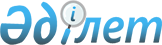 О внесении изменений в постановление Правительства Республики Казахстан от 28 октября 2004 года № 1112 "Вопросы Министерства по чрезвычайным ситуациям
Республики Казахстан"
					
			Утративший силу
			
			
		
					Постановление Правительства Республики Казахстан от 15 июля 2011 года № 810. Утратило силу постановлением Правительства Республики Казахстан от 15 августа 2014 года № 938      Сноска. Утратило силу постановлением Правительства РК от 15.08.2014 № 938.

      Правительство Республики Казахстан ПОСТАНОВЛЯЕТ:



      1. Внести в постановление Правительства Республики Казахстан от 28 октября 2004 года № 1112 "Вопросы Министерства по чрезвычайным ситуациям Республики Казахстан" (САПП Республики Казахстан, 2004 г., № 40, ст. 523) следующие изменения:



      в перечне государственных учреждений - территориальных органов Министерства по чрезвычайным ситуациям Республики Казахстан, утвержденном указанным постановлением:



      пункт 18 изложить в следующей редакции:

      "18. Управление по чрезвычайным ситуациям города Рудного Департамента по чрезвычайным ситуациям Костанайской области Министерства по чрезвычайным ситуациям Республики Казахстан.";



      пункт 163 изложить в следующей редакции:

      "163. Отдел по чрезвычайным ситуациям города Аркалыка Департамента по чрезвычайным ситуациям Костанайской области Министерства по чрезвычайным ситуациям Республики Казахстан.".



      2. Настоящее постановление вводится в действие со дня подписания.      Премьер-Министр

      Республики Казахстан                       К. Масимов
					© 2012. РГП на ПХВ «Институт законодательства и правовой информации Республики Казахстан» Министерства юстиции Республики Казахстан
				